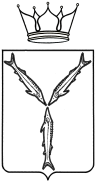 МИНИСТЕРСТВО ОБРАЗОВАНИЯ САРАТОВСКОЙ ОБЛАСТИП Р И К А Зот  10.06.2024  № 841г. СаратовОб утверждении шкал перевода суммы первичныхбаллов за экзаменационные работы государственной итоговой аттестации по образовательным программам основного общего образования в форме основного государственного экзамена по предметам по выбору (география, история, физика) в пятибалльную систему оценивания в 2024 годуВ соответствии с пунктом 26 приказа Министерства просвещения Российской Федерации, Федеральной службы по надзору в сфере образования и науки от 4 апреля 2023 года № 232/551 «Об утверждении Порядка проведения государственной итоговой аттестации по образовательным программам основного общего образования», с учетом письма Федеральной службы по надзору в сфере образования и науки от 
21 февраля 2024 года № 04-48ПРИКАЗЫВАЮ:Утвердить шкалы перевода суммы первичных баллов за экзаменационные работы государственной итоговой аттестации по образовательным программам основного общего образования в форме основного государственного экзамена по предметам по выбору (география, история, физика) в пятибалльную систему оценивания в 2024 году (приложение).Отделу государственной итоговой аттестации и оценки качества образования управления общего и дополнительного образования министерства образования Саратовской области довести настоящий приказ до сведения руководителей органов местного самоуправления, осуществляющих управление в сфере образования.Отделам государственной итоговой аттестации и оценки качества образования управления общего и дополнительного образования, специального образования и воспитания управления специального образования и защиты прав несовершеннолетних министерства образования Саратовской области довести настоящий приказ до сведения руководителей государственных общеобразовательных организаций, функции и полномочия учредителя в отношении которых осуществляет министерство образования Саратовской области.Рекомендовать руководителям органов местного самоуправления, осуществляющих управление в сфере образования, довести настоящий приказ до сведения руководителей общеобразовательных организаций.Руководителям государственных общеобразовательных организаций, функции и полномочия учредителя в отношении которых осуществляет министерство образования Саратовской области, ознакомить с настоящим приказом участников образовательного процесса.Отделу аналитической и организационной работы управления развития профессионального образования и организационной работы министерства образования Саратовской области в течение одного рабочего дня после подписания разместить настоящий приказ на сайте министерства образования Саратовской области в сети Интернет.Признать утратившими силу приказы министерства образования Саратовской области от 5 июня 2023 года № 935 «Об утверждении шкал перевода суммы первичных баллов за экзаменационные работы государственной итоговой аттестации по образовательным программам основного общего образования в форме основного государственного экзамена по предметам по выбору (биология, история, физика) в пятибалльную систему оценивания в 2023 году», от 13 июня 2023 года № 983 «Об утверждении шкал перевода суммы первичных баллов за экзаменационные работы государственной итоговой аттестации по образовательным программам основного общего образования в форме основного государственного экзамена по предметам по выбору (география, информатика и ИКТ, обществознание, химия) в пятибалльную систему оценивания в 2023 году».8.	Контроль за исполнением настоящего приказа возложить на заместителя министра - начальника управления общего и дополнительного образования.Заместитель Председателя ПравительстваСаратовской области - министр образования Саратовской области                                М.И. ОрловПриложение к приказу министерства образования Саратовской области от 10.06.2024 № 841Шкалы перевода суммы первичных баллов за экзаменационные работы государственной итоговой аттестации по образовательным программам основного общего образования в форме основного государственного экзамена по предметам по выбору (география, история, физика) в пятибалльную систему оценивания в 2024 годуШкала перевода суммарного первичного балла за выполнение экзаменационной работы по географии в пятибалльную систему оцениванияТаблица № 1Минимальное количество баллов, подтверждающее освоение обучающимися образовательных программ основного общего образования, - 8 баллов.Максимальное количество баллов, которое может получить экзаменуемый за выполнение всей экзаменационной работы, - 31 балл.Шкала перевода суммарного первичного балла за выполнение экзаменационной работы по истории в пятибалльную систему оцениванияТаблица № 2 Минимальное количество баллов, подтверждающее освоение обучающимися образовательных программ основного общего образования, - 9 баллов.Максимальное количество баллов, которое может получить экзаменуемый за выполнение всей экзаменационной работы, - 37 балловШкала перевода суммарного первичного балла за выполнение экзаменационной работы по физике в пятибалльную систему оцениванияТаблица № 3Минимальное количество баллов, подтверждающее освоение обучающимися образовательных программ основного общего образования, -8 баллов.Максимальное количество баллов, которое может получить экзаменуемый за выполнение всей экзаменационной работы, - 45 баллов.Отметка по пятибалльной шкале «2»«3»«4»«5»Суммарный первичный балл0 – 7 8 - 1819 - 2526 - 31Отметка по пятибалльной шкале «2»«3»«4»«5»Суммарный первичный балл0 - 89 - 2021 - 2930 - 37Отметка по пятибалльной шкале «2»«3»«4»«5»Суммарный первичный балл0-78-2223-3435-45